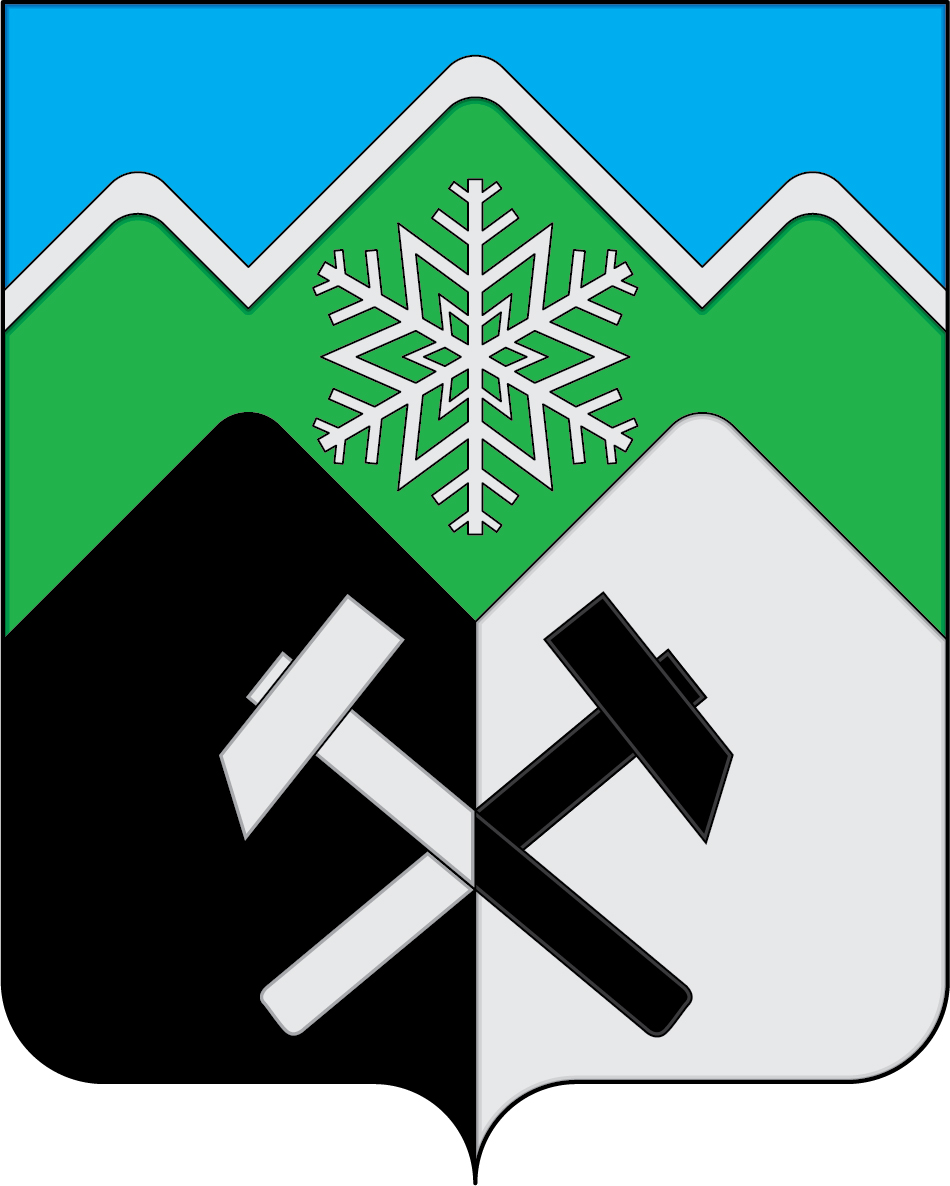 КЕМЕРОВСКАЯ ОБЛАСТЬ-КУЗБАССТАШТАГОЛЬСКИЙ РАЙОНАДМИНИСТРАЦИЯ  ТАШТАГОЛЬСКОГО ГОРОДСКОГО ПОСЕЛЕНИЯПОСТАНОВЛЕНИЕот «19» января 2021г.                                                                                № 2-п    Об утверждении состава общественной комиссии для организации обсуждения проекта муниципальной программы формирование современной городской среды на 2018-2024 г., проведение голосования по отбору общественных территорий и оценке предложений заинтересованных лиц, осуществление контроля за реализацией программы В соответствии с  Федеральным законом от 06.10.2003 № 131-ФЗ «Об общих принципах организации местного самоуправления в Российской Федерации», руководствуясь  Уставом МО «Таштагольское городское поселение»,  а также в связи с утверждением «Правил предоставления и распределения субсидий из федерального бюджета бюджетам субъектов Российской Федерации на поддержку государственных программ субъектов Российской Федерации и муниципальных программ формирования современной городской среды», утвержденных Постановлением Правительства Российской Федерации от 10.02.2017 № 169, постановлением Коллегии Администрации Кемеровской области от 29.03.2019 №206 (в редакции от 29.05.2020 №318) «Об утверждении Порядка организации и проведения рейтингового голосования по отбору общественных территорий муниципальных образований Кемеровской области, подлежащих благоустройству в первоочередном порядке в соответствии с муниципальной программой формирования современной городской среды»,  Администрация  Таштагольского городского поселения постановляет:   1. Утвердить состав общественной комиссии для организации обсуждения проекта муниципальной программы формирование современной городской среды на 2018-2024 г., проведение голосования по отбору общественных территорий и оценке предложений заинтересованных лиц, осуществление контроля за реализацией программы согласно приложению №1 к настоящему постановлению.     2. обнародовать настоящее постановление на информационном стенде, размещенном в помещении администрации Таштагольского городского поселения, по адресу: г. Таштагол, ул. Ленина, 60;    3. разместить настоящее постановление на официальном сайте администрации Таштагольского городского поселения в информационно-телекоммуникационной сети «Интернет» .            4.Постановление вступает в силу с момента его официального обнародования.            5. Контроль за исполнением настоящего постановления возложить на Главу Таштагольского городского поселения Путинцева А.А.Глава Таштагольского городского поселения			                                      А.А. ПутинцевПриложение № 1             к Постановлению от 19.01.2021 № 2-пСОСТАВ   общественной комиссии для организации обсуждения проекта муниципальной программы формирование современной городской среды на 2018-2024г., проведение голосования по отбору общественных территорий и оценке заинтересованных лиц, осуществление контроля за реализацией программы1.  Путинцев Алексей Анатольевич - Глава Таштагольского городского поселения;2.  Метляев Евгений Викторович – заместитель Главы Таштагольского городского поселения;3. Болдыкова Олеся Денисовна – начальник правового отдела Администрации Таштагольского городского поселения;4. Тунекова Елена Николаевна - начальник отдела архитектуры и градостроительства Администрации Таштагольского муниципального района;5.  Трофимов Владимир Петрович – депутат Совета народных депутатов Таштагольского городского поселения (по согласованию);6. Орлов Андрей Геннадьевич – Заместитель Главы Администрации Таштагольского муниципального района (по согласованию);7. Коротких Татьяна Николаевна – представитель Общероссийского народного фронта;8.  Тарачешникова Мария Евгеньевна – начальник отдела ЖКХ и благоустройства Администрации Таштагольского муниципального района (по согласованию);9. Никифоров Константин Федотович – Председатель Таштагольской организации Общероссийской общественной организации «Всероссийское общество инвалидов»;10.  Шабалин Евгений Евгеньевич – активист Регионального отделения Общероссийского Народного Фронта.11.  Казека Алена Валерьвна – начальник отдела по благоустройству Администрации Таштагольского городского поселения.